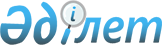 О внесении изменений и дополнения в решение маслихата от 21 декабря 2010 года № 385 "О районном бюджете Костанайского района на 2011-2013 годы"Решение маслихата Костанайского района Костанайской области от 14 ноября 2011 года № 492. Зарегистрировано Управлением юстиции Костанайского района Костанайской области 24 ноября 2011 года № 9-14-161

      В соответствии со статьей 106 Бюджетного кодекса Республики Казахстан от 4 декабря 2008 года Костанайский районный маслихат РЕШИЛ:



      1. Внести в решение маслихата "О районном бюджете Костанайского района на 2011-2013 годы" от 21 декабря 2010 года № 385 (зарегистрировано в Реестре государственной регистрации нормативных правовых актов за номером 9-14-141, опубликовано 14 января 2011 года в газете "Арна") следующие изменения и дополнение:



      подпункты 1), 2) пункта 1 указанного решения изложить в новой редакции:

      "1) доходы - 4021874,5 тысяч тенге, в том числе по:

      налоговым поступлениям - 1862102,0 тысячи тенге;

      неналоговым поступлениям - 5756,0 тысяч тенге;

      поступлениям от продажи основного капитала - 71314,0 тысяч тенге;

      поступлениям трансфертов - 2082702,5 тысяч тенге;

      2) затраты - 4318303,9 тысяч тенге;";



      пункты 2-10, 2-11, 2-12, 2-13, 2-14, 2-15 указанного решения изложить в новой редакции:



      "2-10. Учесть, что в бюджете района на 2011 год предусмотрено поступление целевых текущих трансфертов из республиканского бюджета на реализацию государственной программы развития образования в Республике Казахстан на 2011-2020 годы в сумме 31137,8 тысяч тенге, в том числе:

      на оснащение учебным оборудованием кабинета физики, химии, биологии в сумме 12288,0 тысяч тенге;

      на создание лингафонных, мультимедийных кабинетов в сумме 15949,8 тысяч тенге;

      на обеспечение оборудованием, программным обеспечением детей- инвалидов, обучающихся на дому в сумме 2900,0 тысяч тенге.



      2-11. Учесть, что в бюджете района на 2011 год предусмотрено поступление целевых текущих трансфертов из республиканского бюджета на ежемесячные выплаты денежных средств опекунам (попечителям) на содержание ребенка-сироты (детей-сирот), и ребенка (детей), оставшегося без попечения родителей в сумме 30346,0 тысяч тенге.



      2-12. Учесть, что в бюджете района на 2011 год предусмотрено поступление целевых текущих трансфертов из республиканского бюджета на поддержку частного предпринимательства в рамках программы "Дорожная карта бизнеса 2020" в сумме 1168,0 тысяч тенге.



      2-13. Учесть, что в бюджете района на 2011 год предусмотрено поступление целевых текущих трансфертов из республиканского бюджета на проведение противоэпизоотических мероприятий в сумме 17170,6 тысяч тенге.



      2-14. Учесть, что в бюджете района на 2011 год предусмотрено поступление целевых текущих трансфертов из республиканского бюджета на реализацию мер социальной поддержки специалистов в сумме 11790,2 тысяч тенге.



      2-15. Учесть, что в бюджете района на 2011 год предусмотрено поступление сумм бюджетных кредитов из республиканского бюджета для реализации мер социальной поддержки специалистов в сумме 73886,0 тысяч тенге.";



      пункт 2-17 указанного решения изложить в новой редакции:

      "2-17. Учесть, что в бюджете района на 2011 год предусмотрено поступление целевых текущих трансфертов из республиканского бюджета на реализацию мероприятий в рамках Программы занятости 2020 в сумме 9859,0 тысяч тенге.";



      пункт 2-25 указанного решения изложить в новой редакции:

      "2-25. Учесть, что в бюджете района на 2011 год предусмотрен возврат неиспользованных (недоиспользованных) сумм целевых текущих трансфертов из республиканского и областного бюджетов в сумме 66903,1 тысяч тенге.";



      дополнить указанное решение пунктом 2-29 следующего содержания:

      "2-29. Учесть, что в бюджете района на 2011 год предусмотрено поступление целевых текущих трансфертов из республиканского бюджета на изъятие земельных участков для государственных нужд в сумме 20571,0 тысяча тенге.";



      приложение 1 к указанному решению изложить в новой редакции согласно приложению к настоящему решению.

      2. Настоящее решение вводится в действие с 1 января 2011 года.      Председатель внеочередной

      сессии Костанайского

      районного маслихата                        А. Досжанов      Секретарь Костанайского

      районного маслихата                        А. Досжанов      СОГЛАСОВАНО:      Начальник государственного

      учреждения "Отдел экономики

      и финансов" акимата

      Костанайского района

      ____________________ З. Кенжегарина

Приложение        

к решению маслихата    

от 14 ноября 2011 года  

№ 492           Приложение 1        

к решению маслихата    

от 21 декабря 2010 года  

№ 385            Районный бюджет на 2011 год
					© 2012. РГП на ПХВ «Институт законодательства и правовой информации Республики Казахстан» Министерства юстиции Республики Казахстан
				КатегорияКатегорияКатегорияКатегорияКатегорияСумма,

тысяч

тенгеКлассКлассКлассКлассСумма,

тысяч

тенгеПодклассПодклассПодклассСумма,

тысяч

тенгеСпецификаСпецификаСумма,

тысяч

тенгеНаименованиеСумма,

тысяч

тенгеI. Доходы 4021874,5Доходы 1, 2, 3 категории1939172,0100000Налоговые поступления1862102,0101000Подоходный налог696786,0101200Индивидуальный подоходный

налог696786,0103000Социальный налог540506,0103100Социальный налог540506,0104000Налоги на собственность563538,0104100Налоги на имущество415948,0104300Земельный налог8085,0104400Налог на транспортные средства127005,0104500Единый земельный налог12500,0105000Внутренние налоги на товары,

работы и услуги51873,0105200Акцизы7775,0105300Поступления за использование

природных и других ресурсов20996,0105400Сборы за ведение

предпринимательской и

профессиональной деятельности22540,0105500Налог на игорный бизнес562,0108000Обязательные платежи,

взимаемые за совершение

юридически значимых действий и

(или) выдачу документов

уполномоченными на то

государственными органами или

должностными лицами9399,0108100Государственная пошлина9399,0200000Неналоговые поступления5756,0201000Доходы от государственной

собственности1800,0201500Доходы от аренды имущества,

находящегося в государственной

собственности1800,0202000Поступления от реализации

товаров (работ, услуг)

государственными учреждениями,

финансируемыми из

государственного

бюджета1256,0202100Поступления от реализации

товаров (работ,

услуг) государственными

учреждениями, финансируемыми

из государственного бюджета1256,0206000Прочие неналоговые поступления2700,0206100Прочие неналоговые поступления2700,0300000Поступления от продажи

основного капитала71314,0303000Продажа земли и нематериальных

активов71314,0303100Продажа земли71314,0400000Поступления трансфертов2082702,5402000Трансферты из вышестоящих

органов государственного

управления2082702,5402200Трансферты из областного

бюджета2082702,5Функциональная группаФункциональная группаФункциональная группаФункциональная группаФункциональная группаСумма,

тысяч

тенгеФункциональная подгруппаФункциональная подгруппаФункциональная подгруппаФункциональная подгруппаСумма,

тысяч

тенгеАдминистратор бюджетных программАдминистратор бюджетных программАдминистратор бюджетных программСумма,

тысяч

тенгеПрограммаПрограммаСумма,

тысяч

тенгеНаименованиеСумма,

тысяч

тенгеII. Затраты4318303,901Государственные услуги общего

характера292133,51Представительные,

исполнительные и другие

органы, выполняющие общие

функции государственного

управления264902,5112Аппарат маслихата района

(города областного значения)16002,0001Услуги по обеспечению

деятельности маслихата района

(города областного значения)12703,0003Капитальные расходы

государственных органов3299,0122Аппарат акима района (города

областного значения)74770,0001Услуги по обеспечению

деятельности акима района

(города областного значения)60886,0003Капитальные расходы

государственных органов13884,0123Аппарат акима района в городе,

города районного значения,

поселка, аула, (села), аульного

(сельского) округа174130,5001Услуги по обеспечению

деятельности акима

района в городе, города

районного значения, поселка,

аула (села), аульного

(сельского) округа156648,5022Капитальные расходы

государственных органов17482,02Финансовая деятельность967,4459Отдел экономики и финансов

района (города областного

значения)967,4004Организация работы по выдаче

разовых талонов и обеспечение

полноты сбора сумм от

реализации разовых талонов961,0011Учет, хранение, оценка и

реализация имущества,

поступившего в коммунальную

собственность6,49Прочие государственные услуги

общего характера26263,6459Отдел экономики и финансов

района (города областного

значения)26263,6001Услуги по реализации

государственной политики в

области формирования и

развития экономической

политики, государственного

планирования, исполнения

бюджета и управления

коммунальной собственностью

района (города областного

значения)23619,4015Капитальные расходы

государственных органов2644,202Оборона5840,01Военные нужды3090,0122Аппарат акима района (города

областного значения)3090,0005Мероприятия в рамках исполнения

всеобщей воинской обязанности3090,02Организация работы по

чрезвычайным ситуациям2750,0122Аппарат акима района (города

областного значения)2750,0006Предупреждение и ликвидация

чрезвычайных ситуаций масштаба

района (города областного

значения)2250,0007Мероприятия по профилактике и

тушению степных пожаров

районного (городского)

масштаба, а также пожаров в

населенных пунктах, в которых

не созданы органы

государственной противопожарной

службы500,004Образование2560737,01Дошкольное воспитание и

обучение149864,0464Отдел образования района

(города областного значения)149864,0009Обеспечение деятельности

организаций дошкольного

воспитания и обучения129777,0021Увеличение размера доплаты за

квалификационную категорию

учителям школ и воспитателям

дошкольных организаций

образования20087,02Начальное, основное среднее и

общее среднее образование2086426,0123Аппарат акима района в городе,

города районного значения,

поселка, аула (села),

аульного (сельского) округа23871,0005Организация бесплатного подвоза учащихся до школы и обратно в

аульной (сельской) местности23871,0464Отдел образования района

(города областного значения)2062555,0003Общеобразовательное обучение2037967,0006Дополнительное образование для

детей24588,09Прочие услуги в области

образования324447,0464Отдел образования района

(города областного значения)63463,5001Услуги по реализации

государственной политики на

местном уровне в области

образования9328,0005Приобретение и доставка

учебников, учебно-методических

комплексов для государственных

учреждений образования

района (города областного

значения)18790,5007Проведение школьных олимпиад,

внешкольных мероприятий и

конкурсов районного

(городского) масштаба899,0012Капитальные расходы

государственных органов1200,0015Ежемесячные выплаты денежных

средств опекунам (попечителям)

на содержание ребенка-сироты

(детей-сирот), и ребенка

(детей), оставшегося без

попечения родителей30346,0020Обеспечение оборудованием,

программным обеспечением

детей-инвалидов, обучающихся

на дому2900,0467Отдел строительства района

(города областного значения)260983,5037Строительство и реконструкция

объектов образования260983,506Социальная помощь и социальное

обеспечение137009,02Социальная помощь116436,0451Отдел занятости и социальных

программ района (города

областного значения)116436,0002Программа занятости14062,0005Государственная адресная

социальная помощь11500,0006Жилищная помощь4106,0007Социальная помощь отдельным

категориям нуждающихся граждан

по решениям местных

представительных органов14042,0010Материальное обеспечение

детей-инвалидов,

воспитывающихся и обучающихся

на дому1379,0014Оказание социальной помощи

нуждающимся гражданам на дому21319,0016Государственные пособия на

детей до 18 лет39158,0017Обеспечение нуждающихся

инвалидов обязательными

гигиеническими средствами и

предоставление услуг

специалистами жестового языка,

индивидуальными помощниками в

соответствии с индивидуальной

программой реабилитации

инвалида3109,0023Обеспечение деятельности

центров занятости7761,09Прочие услуги в области

социальной помощи и социального

обеспечения20573,0451Отдел занятости и социальных

программ района (города

областного значения)20573,0001Услуги по реализации

государственной политики на

местном уровне в области

обеспечения занятости и

реализации социальных программ

для населения19844,0011Оплата услуг по зачислению,

выплате и доставке пособий и

других социальных выплат729,007Жилищно-коммунальное хозяйство567790,21Жилищное хозяйство358770,5458Отдел жилищно-коммунального

хозяйства, пассажирского

транспорта и автомобильных

дорог района (города областного

значения)12920,0003Организация сохранения

государственного жилищного

фонда320,0004Обеспечение жильем отдельных

категорий граждан12600,0463Отдел земельных отношений

района (города областного

значения)20571,0016Изъятие земельных участков для

государственных нужд за счет

целевых трансфертов из

республиканского бюджета20571,0467Отдел строительства района

(города областного значения)325279,5003Строительство и (или)

приобретение жилья

государственного коммунального

жилищного фонда146400,0004Развитие, обустройство и (или)

приобретение инженерно-

коммуникационной инфраструктуры178879,52Коммунальное хозяйство105679,7458Отдел жилищно-коммунального

хозяйства,пассажирского

транспорта и автомобильных

дорог района (города областного

значения)9511,7012Функционирование системы

водоснабжения и водоотведения5245,0026Организация эксплуатации

тепловых сетей, находящихся в

коммунальной собственности

районов (городов областного

значения)4266,7467Отдел строительства района

(города областного значения)96168,0005Развитие коммунального

хозяйства69958,0006Развитие системы водоснабжения26210,03Благоустройство населенных

пунктов103340,0123Аппарат акима района в городе,

города районного значения,

поселка, аула (села), аульного

(сельского) округа52833,0008Освещение улиц населенных

пунктов10942,0009Обеспечение санитарии

населенных пунктов10211,0011Благоустройство и озеленение

населенных пунктов31680,0458Отдел жилищно-коммунального

хозяйства, пассажирского

транспорта и автомобильных

дорог района (города областного

значения)50507,0017Содержание мест захоронений и

захоронение безродных407,0018Благоустройство и озеленение

населенных пунктов50100,008Культура, спорт, туризм и

информационное пространство201623,31Деятельность в области культуры75681,0455Отдел культуры и развития

языков района (города

областного значения)75681,0003Поддержка культурно-досуговой

работы75681,02Спорт48483,3465Отдел физической культуры и

спорта района (города

областного значения)45643,0005Развитие массового спорта и

национальных видов спорта40073,0006Проведение спортивных

соревнований на районном

(города областного значения)

уровне1469,0007Подготовка и участие членов

сборных команд района (города

областного значения) по

различным видам спорта на

областных спортивных

соревнованиях4101,0467Отдел строительства района

(города областного значения)2840,3008Развитие объектов спорта и

туризма2840,33Информационное пространство57046455Отдел культуры и развития

языков района (города

областного значения)44350,0006Функционирование районных

(городских) библиотек41525,0007Развитие государственного языка

и других языков народа

Казахстана2825,0456Отдел внутренней политики

района (города областного

значения)12696,0002Услуги по проведению

государственной информационной

политики через газеты и

журналы11896,0005Услуги по проведению

государственной информационной

политики через телерадиовещание800,09Прочие услуги по организации

культуры, спорта, туризма и

информационного пространства20413,0455Отдел культуры и развития

языков района (города

областного значения)6108,0001Услуги по реализации

государственной политики на

местном уровне в области

развития языков и культуры6108,0456Отдел внутренней политики

района (города областного

значения)8158,0001Услуги по реализации

государственной политики на

местном уровне в области

информации, укрепления

государственности и

формирования социального

оптимизма граждан6427,0003Реализация региональных

программ в сфере

молодежной политики731,0006Капитальные расходы

государственных органов1000,0465Отдел физической культуры и

спорта района (города

областного значения)6147,0001Услуги по реализации

государственной политики на

местном уровне в сфере

физической культуры и спорта5167,0004Капитальные расходы

государственных органов980,010Сельское, водное, лесное,

рыбное хозяйство,

особоохраняемые природные

территории, охрана окружающей

среды и животного мира,

земельные отношения106958,41Сельское хозяйство25444,2474Отдел сельского хозяйства и

ветеринарии района (города

областного значения)25444,2001Услуги по реализации

государственной политики на

местном уровне в сфере

сельского хозяйства и

ветеринарии13526,0003Капитальные расходы

государственных органов128,0099Реализация мер социальной

поддержки специалистов11790,22Водного хозяйство56280,6467Отдел строительства района

(города областного значения)56280,6012Развитие объектов водного

хозяйства56280,66Земельные отношения8063,0463Отдел земельных отношений

района (города областного

значения)8063,0001Услуги по реализации

государственной

политики в области

регулирования земельных

отношений на территории района

(города областного значения)7417,0006Землеустройство, проводимое при

установлении границ городов

районного значения, районов в

городе, поселков, аулов (сел),

аульных (сельских) округов426,0007Капитальные расходы

государственных органов220,09Прочие услуги в области

сельского, водного, лесного, рыбного хозяйства, охраны

окружающей среды и земельных

отношений17170,6474Отдел сельского хозяйства и

ветеринарии района (города

областного значения)17170,6013Проведение

противоэпизоотических

мероприятий17170,611Промышленность, архитектурная,

градостроительная и

строительная деятельность23070,02Архитектурная,

градостроительная и

строительная деятельность23070,0467Отдел строительства района

(города областного значения)13950,0001Услуги по реализации

государственной политики на

местном уровне в области

строительства11987,0017Капитальные расходы

государственных органов1963,0468Отдел архитектуры и градостроительства

района (города областного

значения)9120,0001Услуги по реализации

государственной политики в

области архитектуры и

градостроительства на местном

уровне6435,0003Разработка схем

градостроительного

развития территории района и

генеральных планов населенных

пунктов1800,0004Капитальные расходы

государственных органов885,012Транспорт и коммуникации324028,51Автомобильный транспорт324028,5123Аппарат акима района в городе,

города районного значения,

поселка, аула (села),

аульного (сельского) округа24050,5013Обеспечение функционирования

автомобильных дорог в городах

районного значения, поселках,

аулах (селах), аульных

(сельских) округах24050,5458Отдел жилищно-коммунального

хозяйства, пассажирского

транспорта и автомобильных

дорог района (города областного

значения)299978,0022Развитие транспортной

инфраструктуры274461,0023Обеспечение функционирования

автомобильных дорог25517,013Прочие31283,33Поддержка предпринимательской

деятельности и защита

конкуренции5628,0469Отдел предпринимательства

района (города областного

значения)5628,0001Услуги по реализации

государственной политики на

местном уровне в области

развития предпринимательства и

промышленности5608,0004Капитальные расходы

государственных органов20,09Прочие25655,3451Отдел занятости и социальных

программ района (города

областного значения)1168,0022Поддержка частного

предпринимательства в

рамках программы "Дорожная

карта бизнеса 2020"1168,0458Отдел жилищно-коммунального

хозяйства, пассажирского

транспорта и автомобильных

дорог района (города областного

значения)9026,3001Услуги по реализации

государственной политики на

местном уровне в области

жилищно-коммунального

хозяйства, пассажирского

транспорта и автомобильных

дорог7508,3013Капитальные расходы

государственных органов1518,0459Отдел экономики и финансов

района (города областного

значения)15461,0012Резерв местного исполнительного

органа района (города

областного значения)15461,014Обслуживание долга2,61Обслуживание долга2,6459Отдел экономики и финансов

района (города областного

значения)2,6021Обслуживание долга местных

исполнительных органов по

выплате вознаграждений и иных

платежей по займам из

областного бюджета2,615Трансферты67828,11Трансферты67828,1459Отдел экономики и финансов

района (города областного

значения)67828,1006Возврат неиспользованных

(недоиспользованных) целевых

трансфертов66903,1024Целевые текущие трансферты в

вышестоящие бюджеты в связи с

передачей функций

государственных органов из

нижестоящего уровня

государственного управления в

вышестоящий925,0III. Чистое бюджетное

кредитование72758,4Бюджетные кредиты73886,010Сельское, водное, лесное,

рыбное хозяйство,

особоохраняемые природные

территории, охрана окружающей

среды и животного мира,

земельные отношения73886,01Сельское хозяйство73886,0474Отдел сельского хозяйства и

ветеринарии района (города

областного значения)73886,0009Бюджетные кредиты для

реализации мер социальной

поддержки специалистов73886,0КатегорияКатегорияКатегорияКатегорияКатегорияСумма,

тысяч

тенгеКлассКлассКлассКлассСумма,

тысяч

тенгеПодклассПодклассПодклассСумма,

тысяч

тенгеСпецификаСпецификаСумма,

тысяч

тенгеНаименованиеСумма,

тысяч

тенгеПогашение бюджетных кредитов1127,65Погашение бюджетных кредитов1127,61Погашение бюджетных кредитов1127,6001Погашение бюджетных кредитов,

выданных из государственного

бюджета1127,6013Погашение бюджетных кредитов,

выданных из местного бюджета

физическим лицам1127,6Функциональная группаФункциональная группаФункциональная группаФункциональная группаФункциональная группаСумма,

тысяч

тенгеФункциональная подгруппаФункциональная подгруппаФункциональная подгруппаФункциональная подгруппаСумма,

тысяч

тенгеАдминистратор бюджетных программАдминистратор бюджетных программАдминистратор бюджетных программСумма,

тысяч

тенгеПрограммаПрограммаСумма,

тысяч

тенгеНаименованиеСумма,

тысяч

тенгеIV. Сальдо по операциям с

финансовыми активами11480,0Приобретение финансовых

активов11480,013Прочие11480,09Прочие11480,0459Отдел экономики и финансов

района (города областного

значения)11480,0014Формирование или увеличение

уставного капитала юридических

лиц11480,0V. Дефицит (-), профицит (+)-380667,8VI. Финансирование дефицита

(использование профицита)380667,8